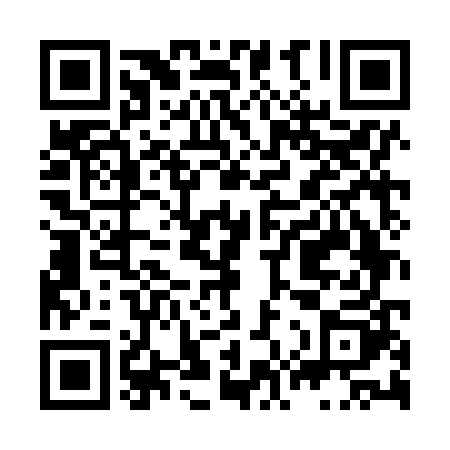 Ramadan times for Dane pri Sezani, SloveniaMon 11 Mar 2024 - Wed 10 Apr 2024High Latitude Method: Angle Based RulePrayer Calculation Method: Muslim World LeagueAsar Calculation Method: HanafiPrayer times provided by https://www.salahtimes.comDateDayFajrSuhurSunriseDhuhrAsrIftarMaghribIsha11Mon4:454:456:2412:144:166:056:057:3912Tue4:434:436:2212:144:176:076:077:4013Wed4:414:416:2012:144:186:086:087:4214Thu4:394:396:1812:144:196:096:097:4315Fri4:374:376:1712:134:206:116:117:4416Sat4:354:356:1512:134:216:126:127:4617Sun4:334:336:1312:134:226:136:137:4718Mon4:314:316:1112:124:236:156:157:4919Tue4:294:296:0912:124:246:166:167:5020Wed4:274:276:0712:124:256:176:177:5221Thu4:254:256:0512:124:266:196:197:5322Fri4:234:236:0312:114:276:206:207:5523Sat4:204:206:0112:114:286:216:217:5624Sun4:184:185:5912:114:296:236:237:5825Mon4:164:165:5712:104:306:246:247:5926Tue4:144:145:5512:104:316:256:258:0127Wed4:124:125:5412:104:326:276:278:0228Thu4:104:105:5212:094:336:286:288:0429Fri4:074:075:5012:094:346:296:298:0630Sat4:054:055:4812:094:356:316:318:0731Sun5:035:036:461:095:367:327:329:091Mon5:015:016:441:085:377:337:339:102Tue4:584:586:421:085:387:357:359:123Wed4:564:566:401:085:397:367:369:144Thu4:544:546:381:075:407:377:379:155Fri4:524:526:361:075:417:387:389:176Sat4:494:496:351:075:427:407:409:197Sun4:474:476:331:065:437:417:419:208Mon4:454:456:311:065:447:427:429:229Tue4:424:426:291:065:447:447:449:2410Wed4:404:406:271:065:457:457:459:25